КОНСПЕКТ УРОКАКЛАСС: 3 «Б» ПРОГРАММА  «Начальная школа XXI века»УЧЕБНЫЙ ПРЕДМЕТ:  математикаТЕМА УРОКА: сочетательное свойство сложенияЦЕЛЬ УРОКА: организация совместной деятельности учащихся с целью ознакомления с сочетательным свойством сложения и его применением.ЗАДАЧИ УРОКА:Предметные:создать условия для ознакомления с сочетательным свойством сложения;обеспечить усвоение учащимися умения применять сочетательное  свойство сложения при нахождении значений выражений и решении задач;обеспечить закрепление знаний таблицы умножения;помочь учащимся осознать социальную, практическую и личностную значимость материала.Метапредметные:познавательные: развивать умение самостоятельно выделять и формулировать познавательную цель; строить математическое высказывание в устной форме; выдвигать гипотезу; устанавливать причинно-следственные связи; делать обобщение; искать и выделять необходимую информацию; моделировать информацию.коммуникативные: формировать умение договариваться и приходить к общему решению в совместной деятельности; учитывать разные мнения и стремиться к координации различных позиций в сотрудничестве;регулятивные: учить ставить новую учебную задачу в сотрудничестве с учителем; принимать и сохранять учебную задачу; осуществлять контроль по результату и способу действия.    Личностные:формировать внутреннюю позицию школьника на уровне положительного отношения к школе; учебно-познавательные мотивы; учебно-познавательный интерес к новому материалу и способам решения новой языковой задачи; способность к самооценке на основе критерия успешности учебной деятельности.ТИП УРОКА:  урок получения новых знанийСРЕДСТВА ОБУЧЕНИЯ:В.Н. Рудницкая,Т.В. Юдачёва,   Математика:  учебник для 3 класса. Ч. 1.  - М.: «Вентана-Граф», 2012г.карточки  для  работы в группах сменного состава Ход урокаI. Организационный момент.У.  Я рада видеть вас, ваши  заинтересованные лица и начать наш урок. Начнем его с разминки, устного счетаа) решите цепочку примеров: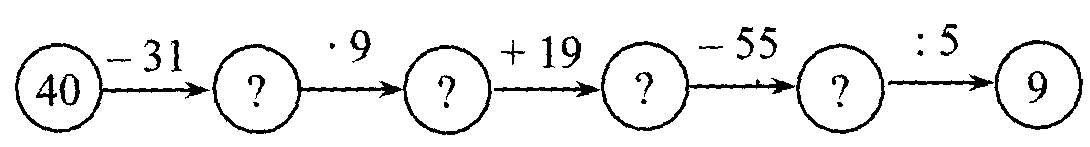 б)Найдите лишнее число:3   6   12   14   24   4849   42   35   28   27   21в) На уроке математики ученики 3 «Б» класса получили 12 пятерок и 4 четверки. Что означают выражения:12:4          12+4          12-4               5+4 г) Поручил учитель КолеСосчитать лопаты в школе.Он лопаты посчиталИ об этом так сказал:В трех углах по пять лопат,Я помочь всегда вам рад!Двадцать три всего лопаты.Вы согласны с ним, ребята?II. Этап актуализации субъектного опыта учащихсяНачало работы положено, переходим к изучению нового. Но куда в математике без таблицы умножения. Повторим её и одновременно узнаем тему нашего урока. Каждая группа получит карточки с примерами и буквами. Решив их и разложив в порядке убывания, вы получите слова, из которых составим тему урока. Готовы?(дети по группам решают примеры на карточках и получают слова: сочетательное свойство сложения)III. Этап мотивации и целеполаганияИтак, тема урока  «Сочетательное свойство сложения». С каким свойством сложения мы уже знакомы?(переместительным)Как оно формулируется?(От перестановки слагаемых сумма не изменяется) Когда мы применяем это свойство?(Когда к меньшему числу прибавляем большее.  Удобнее к большему числу прибавить меньшее)Как вы считаете, какова будет наша учебная задача? (познакомиться с новым свойством, узнать, когда оно применяется)IV.  Этап открытия новых знанийВычислить значение выражения. (15+54) + 16 Предлагаю вам решить такую проблему:А можно ли более удобным способом это вычислить? Как вы считаете?( учащиеся высказывают предположения)Что бы доказать правильность нашего предположения, в группах работаете  по алгоритму:1. Прочитай выражение:К сумме чисел 24 и 17 прибавить 132. Запишите его и вычислите значение3.Найдите его на доске и запишите ответ К 24 прибавить сумму чисел 17 и 132 рядК сумме чисел 123 и 48 прибавить 52К 123 прибавить сумму чисел 48 и 523 рядК сумме чисел 59 и 113 прибавить 7К 59 прибавить сумму чисел  113 и 7Посмотрите на выражения, которые вы составляли, оцените сложность выполнения задания и попытайтесь сделать выводы:А теперь в учебнике на стр. 79 прочитайте свойство. Оно подтверждает наши выводы?ФизминуткаV.  Этап встраивания  материала в систему знаний.а)А теперь упражняемся в применении данного свойства при вычислении выражений.(2 примера фронтально, а 2 примера сам-но ( 2 человека у доски) № 3 стр. 80)б) Как вы думаете,рименимо или данное свойство при решении задач?Сейчас это докажем.у.с. 80, №5Прочитайте задачу. О чем говорится в задаче?Какой вопрос в задаче?Можем на него ответить?Что для этого нужно сделать?А можно ли по другому решить задачу?Запишите в тетрадях решение задачи двумя способамиVI. Этап подведения итогов урока и рефлексия.Наш урок подходит к концу. Выполнили мы нашу учебную задачу?Чему научились? Для чего нам необходимо знать это свойство?Что каждый из вас для себя вынес сегодня с урока?(неоконченные предложения)Сегодня я узнал…Я научился…Было интересно…Меня удивило…Мне захотелось…Теперь я могу…Я попробую…VII. Этап информации о домашнем задании.Как вы думаете, применимо ли это свойство для других математических действий?Мы об этом узнаем позже, а вы по желанию можете дома проверить свои предположения. А ещё решите №4, и №5(2) с записью условия.Резерв.И ещё задачи шуткиТолько на одну минутку.1. Самолет пролетел расстояние от города А до города В за 1ч10 мин, а обратно за 70 минут. Как вы это объясните?2.  5штук картофеля сварилось в кастрюле за 30 мин. Сколько мин варилась 1 штука?3. Можно ли разделить 5 конфет между 5 ребятами так, чтобы 1 осталась в коробке?